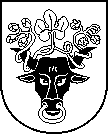 PASVALIO RAJONO SAVIVALDYBĖS TARYBAPOSĖDŽIO PROTOKOLAS2021-12-30 Nr. T2-10PasvalysPosėdis įvyko 2021 m. gruodžio 22 d. 10.00–16.30 val. Posėdžio pirmininkas – Savivaldybės meras G. Gegužinskas. Posėdžio sekretorė – Mero padėjėja M. Jarašūnienė.Dalyvavo: 24 Tarybos nariai.Nedalyvavo: E. Vegytė-Anilionė (dėl ligos).Posėdžio pirmininkas G. Gegužinskas informavo apie:Tarybos nario tapatybės identifikaciją (perskaitė Tarybos narių sąrašą);darbotvarkėje numatytus 44 posėdžio darbotvarkės klausimus, informaciją apie koronaviruso infekcijos (COVID-19 ligos) situaciją Pasvalio rajone;Savivaldybės kontrolierės R. Juodokienės prašymą dėl Vyriausybės atstovų įstaigos pastebėjimo, kad 44 klausimo „Dėl Pasvalio rajono savivaldybės tarybos 2014 m. balandžio 30 d. sprendimo Nr. T1-74„Dėl Pasvalio rajono savivaldybės kontrolės ir audito tarnybos nuostatų patvirtinimo“ pakeitimo“ į posėdžio darbotvarkę – netraukti. Klausimas iš darbotvarkės išbraukiamas, svarstymą nukeliant į vasario mėnesį.Posėdžio pirmininkas G. Gegužinskas perskaitė Pasvalio rajono savivaldybės tarybos narių J. Jovaišienės, V. Linkevičiaus, N. Matulienės, N. Trinskienės 2021 m. gruodžio 20 d. pareiškimą dėl Demokratų frakcijos „Vardan Lietuvos“ Pasvalio rajono savivaldybės taryboje (pridedama) ir pateikė klausimą Tarybos nariams dėl pasiūlymų Tarybos posėdžio darbotvarkei.Tarybos narys L. Kruopis siūlė 1 darbotvarkės klausimo „Dėl Pasvalio rajono savivaldybės dalies teritorijos (Pušaloto miestelio, Šedeikonių, Kauklių, Valmonių, Kidžionių kaimų, Kruopinės viensėdžio, Buojaragio, Pabuojų, Matkūnų, Jaciūnų kaimų, Daukučių viensėdžio pagal parengtą schemą) atsinaujinančių išteklių energetikos – vėjo energetikos inžinerinės infrastruktūros plėtros specialiojo plano rengimo“, 2 darbotvarkės klausimo „Dėl Pasvalio rajono savivaldybės dalies teritorijos (Pušaloto miestelio, Pušaloto viensėdžio, Orelių, Papiškių, Dičiūnų, Lavėnų, Smilgelių, Mikoliškio, Palėvenių, Sereikonių, Molynės, Toliūnų, Stumbriškio, Vytėnų kaimų pagal parengtą schemą) atsinaujinančių išteklių energetikos– vėjo energetikos inžinerinės infrastruktūros plėtros specialiojo plano rengimo ir 3 darbotvarkės klausimo„Dėl Pasvalio rajono savivaldybės dalies teritorijos (Pušaloto miestelio, Pabuojų, Kauklių ir Šedeikonių kaimų pagal parengtą schemą) atsinaujinančių išteklių energetikos – saulės energetikos inžinerinės infrastruktūros plėtros specialiojo plano rengimo“ nesvarstyti, argumentavo.Tarybos narė N. Matulienė siūlė 6 darbotvarkės klausimo „Dėl Pasvalio rajono savivaldybės tarybos 2017 m. gruodžio 20 d. sprendimo Nr. T1-270 „Dėl viešosios įstaigos Pasvalio ligoninės valdymo struktūros ir pareigybių sąrašo patvirtinimo“ pakeitimo“ posėdyje nesvarstyti, išbraukti iš darbotvarkės, argumentavo.Tarybos narė J. Jovaišienė siūlė 4 darbotvarkės klausimą „Dėl žemės sklypo (kad. Nr. 6775/0002:141), esančio Pasvalio r. sav., Pasvalio apyl. sen., Vytartų k., pagrindinės žemės naudojimo paskirties ir būdo pakeitimo“ iš darbotvarkės išbraukti, argumentavo.Tarybos narys G. Žardeckas iš darbotvarkės siūlė išbraukti 11 klausimą „Dėl Pasvalio rajono savivaldybės tarybos 2021 m. vasario 24 d. sprendimo Nr. T1-24 „Dėl Pasvalio rajono savivaldybės 2021 metų biudžeto patvirtinimo“ pakeitimo“.Balsavimas dėl 1 darbotvarkės klausimo „Dėl Pasvalio rajono savivaldybės dalies teritorijos (Pušaloto miestelio, Šedeikonių, Kauklių, Valmonių, Kidžionių kaimų, Kruopinės viensėdžio, Buojaragio, Pabuojų, Matkūnų, Jaciūnų kaimų, Daukučių viensėdžio pagal parengtą schemą) atsinaujinančių išteklių energetikos – vėjo energetikos inžinerinės infrastruktūros plėtros specialiojo plano rengimo“ svarstymo.Balsavo: už (klausimas lieka darbotvarkėje) – 14 , prieš – 9, susilaikė – 1.NUSPRĘSTA. Klausimas „Dėl Pasvalio rajono savivaldybės dalies teritorijos (Pušaloto miestelio, Šedeikonių, Kauklių, Valmonių, Kidžionių kaimų, Kruopinės viensėdžio, Buojaragio, Pabuojų, Matkūnų, Jaciūnų kaimų, Daukučių viensėdžio pagal parengtą schemą) atsinaujinančių išteklių energetikos – vėjo energetikos inžinerinės infrastruktūros plėtros specialiojo plano rengimo“ svarstomas.Balsavimas dėl 2 darbotvarkės klausimo „Dėl Pasvalio rajono savivaldybės dalies teritorijos (Pušaloto miestelio, Pušaloto viensėdžio, Orelių, Papiškių, Dičiūnų, Lavėnų, Smilgelių, Mikoliškio, Palėvenių, Sereikonių, Molynės, Toliūnų, Stumbriškio, Vytėnų kaimų pagal parengtą schemą) atsinaujinančių išteklių energetikos – vėjo energetikos inžinerinės infrastruktūros plėtros specialiojo plano rengimo“ svarstymo.Balsavo: už (klausimas lieka darbotvarkėje) – 14 , prieš – 9, susilaikė – 1.NUSPRĘSTA. Klausimas „Dėl Pasvalio rajono savivaldybės dalies teritorijos (Pušaloto miestelio, Pušaloto viensėdžio, Orelių, Papiškių, Dičiūnų, Lavėnų, Smilgelių, Mikoliškio, Palėvenių, Sereikonių, Molynės, Toliūnų, Stumbriškio, Vytėnų kaimų pagal parengtą schemą) atsinaujinančių išteklių energetikos– vėjo energetikos inžinerinės infrastruktūros plėtros specialiojo plano rengimo“ svarstomas.Balsavimas dėl 3 darbotvarkės klausimo „Dėl Pasvalio rajono savivaldybės dalies teritorijos (Pušaloto miestelio, Pabuojų, Kauklių ir Šedeikonių kaimų pagal parengtą schemą) atsinaujinančių išteklių energetikos – saulės energetikos inžinerinės infrastruktūros plėtros specialiojo plano rengimo“ svarstymo.Balsavo: už (klausimas lieka darbotvarkėje) – 15 , prieš – 7, susilaikė – 1.NUSPRĘSTA. Klausimas „Dėl Pasvalio rajono savivaldybės dalies teritorijos (Pušaloto miestelio, Pabuojų, Kauklių ir Šedeikonių kaimų pagal parengtą schemą) atsinaujinančių išteklių energetikos – saulės energetikos inžinerinės infrastruktūros plėtros specialiojo plano rengimo“ svarstomas.Balsavimas dėl 4 darbotvarkės klausimo „Dėl žemės sklypo (kad. Nr. 6775/0002:141), esančio Pasvalio r. sav., Pasvalio apyl. sen., Vytartų k., pagrindinės žemės naudojimo paskirties ir būdo pakeitimo“ svarstymo.Balsavo: už (klausimas lieka darbotvarkėje) – 12, prieš – 11, susilaikė – 1. Posėdžio pirmininkasG. Gegužinskas balsavo „už“.NUSPRĘSTA. Klausimas „Dėl žemės sklypo (kad. Nr. 6775/0002:141), esančio Pasvalio r. sav., Pasvalio apyl. sen., Vytartų k., pagrindinės žemės naudojimo paskirties ir būdo pakeitimo“ svarstomas.Balsavimas dėl 6 darbotvarkės klausimo „Dėl Pasvalio rajono savivaldybės tarybos 2017 m. gruodžio 20 d. sprendimo Nr. T1-270 „Dėl viešosios įstaigos Pasvalio ligoninės valdymo struktūros ir pareigybių sąrašo patvirtinimo“ pakeitimo“ svarstymo.Balsavo“ už (klausimas lieka darbotvarkėje) – 15 , prieš – 8, susilaikė – 1.NUSPRĘSTA. Klausimas „Dėl Pasvalio rajono savivaldybės tarybos 2017 m. gruodžio 20 d. sprendimo Nr. T1-270 „Dėl viešosios įstaigos Pasvalio ligoninės valdymo struktūros ir pareigybių sąrašo patvirtinimo“ pakeitimo“ svarstomas.Balsavimas dėl 11 darbotvarkės klausimo „Dėl Pasvalio rajono savivaldybės tarybos 2021 m. vasario 24 d. sprendimo Nr. T1-24 „Dėl Pasvalio rajono savivaldybės 2021 metų biudžeto patvirtinimo“ pakeitimo“ svarstymo.Balsavo“ už (klausimas lieka darbotvarkėje) – 17 , prieš – 6, susilaikė – 1.NUSPRĘSTA. Klausimas „Dėl Pasvalio rajono savivaldybės tarybos 2021 m. vasario 24 d. sprendimo Nr. T1-24 „Dėl Pasvalio rajono savivaldybės 2021 metų biudžeto patvirtinimo“ pakeitimo“ svarstomas.DARBOTVARKĖ:Klausimai:Dėl Pasvalio rajono savivaldybės dalies teritorijos (Pušaloto miestelio, Šedeikonių, Kauklių, Valmonių, Kidžionių kaimų, Kruopinės viensėdžio, Buojaragio, Pabuojų, Matkūnų, Jaciūnų kaimų, Daukučių viensėdžio pagal parengtą schemą) atsinaujinančių išteklių energetikos – vėjo energetikos inžinerinės infrastruktūros plėtros specialiojo plano rengimo (T-268).Dėl Pasvalio rajono savivaldybės dalies teritorijos (Pušaloto miestelio, Pušaloto viensėdžio, Orelių, Papiškių, Dičiūnų, Lavėnų, Smilgelių, Mikoliškio, Palėvenių, Sereikonių, Molynės, Toliūnų, Stumbriškio, Vytėnų kaimų pagal parengtą schemą) atsinaujinančių išteklių energetikos – vėjo energetikos inžinerinės infrastruktūros plėtros specialiojo plano rengimo (T-269).Dėl Pasvalio rajono savivaldybės dalies teritorijos (Pušaloto miestelio, Pabuojų, Kauklių ir Šedeikonių kaimų pagal parengtą schemą) atsinaujinančių išteklių energetikos – saulės energetikos inžinerinės infrastruktūros plėtros specialiojo plano rengimo (T-270).Dėl žemės sklypo (kad. Nr. 6775/0002:141), esančio Pasvalio r. sav., Pasvalio apyl. sen., Vytartų k., pagrindinės žemės naudojimo paskirties ir būdo pakeitimo (T-276).Dėl Pasvalio rajono savivaldybės tarybos 2017 m. birželio 20 d. sprendimo Nr. T1-155 „Dėl pritarimo dvinarės įmokos už komunalinių atliekų surinkimą ir tvarkymą įvedimo Pasvalio rajone galimybių studijai ir Pasvalio rajono savivaldybės vietinės rinkliavos už komunalinių atliekų surinkimą iš atliekų turėtojų ir atliekų tvarkymą dydžio nustatymo metodikos ir nuostatų patvirtinimo“ pakeitimo (T- 271).Dėl Pasvalio rajono savivaldybės tarybos 2017 m. gruodžio 20 d. sprendimo Nr. T1-270 „Dėl viešosios įstaigos Pasvalio ligoninės valdymo struktūros ir pareigybių sąrašo patvirtinimo“ pakeitimo (T- 224).Dėl Pasvalio rajono savivaldybės tarybos 2018 m. kovo 21 d. sprendimo Nr. T1-50 „Dėl viešosios įstaigos Pasvalio pirminės asmens sveikatos priežiūros centro valdymo struktūros ir pareigybių sąrašo patvirtinimo“ pakeitimo T-275).Dėl pareigybių, dėl kurių teikiamas prašymas specialiųjų tyrimų tarnybai pateikti informaciją, sąrašo patvirtinimo (T-236).Dėl Pasvalio rajono savivaldybės tarybos 2009 m. gegužės 13 d. sprendimo Nr. T1-86 „Dėl Pasvalio rajono savivaldybės tarybos veiklos reglamento patvirtinimo“ pakeitimo (T-249).Dėl Pasvalio rajono savivaldybės institucijų vadovų, jų pavaduotojų ir Savivaldybės kontrolieriaus 2022 metų kasmetinių atostogų eilės patvirtinimo (T-253).Dėl Pasvalio rajono savivaldybės tarybos 2021 m. vasario 24 d. sprendimo Nr. T1-24 „Dėl Pasvalio rajono savivaldybės 2021 metų biudžeto patvirtinimo“ pakeitimo (T-251).Dėl Pasvalio rajono savivaldybės tarybos 2021 m. vasario 24 d. sprendimo Nr. T1-27 „Dėl Pasvalio rajono savivaldybės 2021–2023 m. strateginio veiklos plano patvirtinimo“ pakeitimo (T-255).Dėl techninių klaidų ištaisymo Pasvalio rajono savivaldybės tarybos 2021 m. lapkričio 24 d. sprendime Nr. T1-204 ,,Dėl Pasvalio rajono savivaldybės tarybos 2017 m. gegužės 24 d. sprendimo Nr. T1-111 „Dėl Pasvalio r. Vaškų gimnazijos nuostatų patvirtinimo“ pakeitimo“ (T-240).Dėl Pasvalio r. Pumpėnų gimnazijai didžiausio leistino pareigybių (etatų) skaičiaus patvirtinimo (T-277).Dėl Pasvalio rajono savivaldybės tarybos 2017 m. birželio 20 d. sprendimo Nr. T1-154 „Dėl Pasvalio muzikos mokyklos nuostatų patvirtinimo“ pakeitimo (T-257).Dėl Pasvalio rajono ugdymo įstaigų turto nuomos, teikiamų paslaugų ir jų įkainių patvirtinimo (T-256).Dėl Pasvalio rajono savivaldybės tarybos 2017 m. birželio 20 d. sprendimo Nr. T1-163 ,,Dėl Pasvalio sporto mokyklos nuostatų patvirtinimo“ pakeitimo (T-267).Dėl Pasvalio sporto mokyklos turto nuomos, teikiamų paslaugų ir jų įkainių patvirtinimo“ (T-261).Dėl Pasvalio rajono savivaldybės švietimo įstaigų vadovų, jų pavaduotojų ugdymui, ugdymąorganizuojančių skyrių vedėjų, mokytojų ir pagalbos mokiniui specialistų dalinių kelionės išlaidų į darbą kompensavimo tvarkos aprašo patvirtinimo (T-272).Dėl Pasvalio rajono savivaldybės tarybos 2015 m. vasario 19 d. sprendimo Nr. T1-10 „Dėl Pasvalio krašto muziejaus nuostatų patvirtinimo“ pakeitimo (T-250).Dėl Pasvalio rajono savivaldybės tarybos 2012 m. kovo 28 d. sprendimo Nr. T1-72 „Dėl Pasvalio krašto muziejaus teikiamų atlygintinų paslaugų įkainių nustatymo“ pakeitimo (T-258).Dėl Pasvalio rajono savivaldybės tarybos 2020 m. lapkričio 25 d. sprendimo Nr. T1-227 ,,Dėl Pasvalio kultūros centro teikiamų atlygintinų paslaugų įkainių nustatymo“ pakeitimo (T-247).Dėl turto perdavimo Pasvalio krašto muziejui (T-237).Dėl administracinio pastato eksploatacinių išlaidų tarifo nustatymo (T-239).Dėl viešosios įstaigos Pasvalio pirminės asmens sveikatos priežiūros centro metinių finansinių ataskaitų rinkinių audito (T-241).Dėl Pasvalio rajono savivaldybės tarybos 2020 m. lapkričio 25 d. sprendimo Nr. T1-220 „Dėl Pasvalio rajono savivaldybės turto perdavimo viešajai įstaigai Pasvalio pirminės asmens sveikatos priežiūros centrui pagal patikėjimo sutartį“ pakeitimo (T-248).Dėl sutikimo perimti valstybės turtą Pasvalio rajono savivaldybės nuosavybėn ir jo perdavimo Pasvalio Mariaus Katiliškio viešajai bibliotekai (T-278).Dėl nekilnojamojo turto perdavimo (T-238).Dėl Pasvalio rajono savivaldybės būsto pardavimo (T-264).Dėl Pasvalio rajono savivaldybės tarybos 2015 m. rugsėjo 29 d. sprendimo Nr. T1-129 ,,Dėl Pasvalio rajono savivaldybės parduodamų būstų ir pagalbinio ūkio paskirties pastatų sąrašo patvirtinimo“ pakeitimo (T-245).Dėl Pasvalio rajono savivaldybės želdynų ir želdinių apsaugos, priežiūros ir tvarkymo komisijos sudarymo ir jos nuostatų patvirtinimo (T-265).Dėl Pasvalio rajono savivaldybės tarybos 2019 m. vasario 20 d. sprendimo Nr. T1-9 „Dėl Pasvalio rajono savivaldybės želdynų ir želdinių apsaugos taisyklių patvirtinimo“ pakeitimo (T-274).Dėl Pasvalio rajono savivaldybės tarybos 2021 m. vasario 24 d. sprendimo Nr. T1-30 „Dėl Pasvalio rajono savivaldybės aplinkos apsaugos rėmimo specialiosios programos 2021 metų planuojamų priemonių sąmatos patvirtinimo“ pakeitimo (T-242).Dėl Pasvalio rajono savivaldybės tarybos 2019 m. lapkričio 27 d. sprendimo Nr. T1-236 „Dėl Pasvalio rajono savivaldybės aplinkos apsaugos rėmimo specialiosios programos rengimo, vykdymo ir lėšų panaudojimo kontrolės tvarkos aprašo patvirtinimo“ pakeitimo (T-254).Dėl Pasvalio rajono savivaldybės tarybos 2021 m. vasario 24 d. sprendimo Nr. T1-31 „Dėl Pasvalio rajono 2021 metų valstybės lėšomis finansuojamų melioracijos darbų programos patvirtinimo“ pakeitimo (T-263).Dėl gatvės pavadinimo suteikimo Pasvalio rajone (T-244).Dėl gatvių geografinių charakteristikų pakeitimo Pasvalio rajone (T-246).Dėl Pasvalio rajono savivaldybės tarybos 2021 m. vasario 24 d. sprendimo Nr. 18 „Dėl laikino atokvėpio paslaugos vaikams su negalia, suaugusiems asmenims su negalia ir senyvo amžiaus asmenims organizavimo ir teikimo tvarkos aprašo patvirtinimo“ pakeitimo (T-243).Dėl teisės įsigyti važiavimo vietinio (priemiestinio) reguliaraus susisiekimo autobusais bilietą su nuolaida (T-259).Dėl Pasvalio rajono savivaldybės tarybos 2021 m. kovo 31 d. sprendimo Nr. T1-47 „Dėl socialinių paslaugų kainų nustatymo“ pakeitimo (T-260).Dėl Pasvalio socialinių paslaugų centro didžiausio leistino pareigybių (etatų) skaičiaus patvirtinimo (T-262).Dėl Pasvalio rajono savivaldybės tarybos 2019 m. birželio 26 d. sprendimo Nr. T1-131 „Dėl Pasvalio rajono savivaldybės Neigiamų socialinių veiksnių prevencijai koordinuoti komisijos sudarymo“ pakeitimo (T-266).Dėl Pasvalio rajono savivaldybės visuomenės sveikatos stebėsenos 2020 metų ataskaitos patvirtinimo (T-273).Teikiama išklausyti informaciją dėl koronaviruso infekcijos (COVID-19 ligos) situacijos Pasvalio rajone.Balsavo dėl darbotvarkės: už – 22, susilaikė – 1. NUSPRĘSTA. Tarybos posėdžio darbotvarkė patvirtinta.Posėdžio pirmininkas G. Gegužinskas kalbėjo apie Tarybos veiklos reglamento reikalavimus dėl klausimų pristatymo, Tarybos narių pasisakymų trukmės, paklausimų, informavo apie Etikos komisijos rekomendacijas.Klausimai:SVARSTYTA. Pasvalio rajono savivaldybės dalies teritorijos (Pušaloto miestelio, Šedeikonių, Kauklių, Valmonių, Kidžionių kaimų, Kruopinės viensėdžio, Buojaragio, Pabuojų, Matkūnų, Jaciūnų kaimų, Daukučių viensėdžio pagal parengtą schemą) atsinaujinančių išteklių energetikos – vėjo energetikos inžinerinės infrastruktūros plėtros specialiojo plano rengimas.Pranešėjas – Vietinio ūkio ir plėtros skyriaus teritorijų planavimo specialistas K. Klivečka. Jis pristatė sprendimo projektą.(Tarybos posėdžio https://www.pasvalys.lt/lt/posedziai/tarybos-posedziai/20211222-tarybos- posedis-2021-12-22/117/view-120 įrašo laikas 26.46 min. – 43.18 min. (Tarybos narių klausimai, pranešėjo K. Klivečkos, UAB „Aukštaitijos vėjas“ direktoriaus S. Butkaus atsakymai į Tarybos narių pateiktus klausimus, tarybos narių pasisakymai)).Tarybos nariai pateikė klausimus: Tarybos narys G. Žardeckas – dėl pateiktų dokumentų atitikties;S. Vainauskas – dėl seniūnijų, kuriose rengiama statyti vėjo jėgaines, seniūnų požiūrio, gyventojų informavimo; L. Kruopis – dėl žemės sklypų savininkų informavimo, techninių galimybių prijungiant vėjo jėgaines.Pranešėjas K. Klivečka atsakė į pateiktus klausimus, kalbėjo, kad į kai kuriuos Tarybos narių pateiktus klausimus atsakys UAB „Aukštaitijos vėjas“ atstovas.Tarybos narys G. Žardeckas klausė – kas sudaro Savivaldybės teritorijos planavimo komisiją?Posėdžio pirmininkas G. Gegužinskas patikslino, kad Tarybos nario G. Žardecko pateiktas klausimas nesusijęs su svarstomu sprendimo projektu.Tarybos nariai pateikė klausimus: Tarybos narys L. Kruopis – dėl galimybių prisijungti prie aukštos įtampos, projekto pateikimo; G. Žardeckas – dėl planuojamo statyti vėjo jėgainių skaičiaus.UAB „Aukštaitijos vėjas“ direktorius S. Butkus atsakė į pateiktus Tarybos narių klausimus. Tarybos narys L. Kruopis siūlė klausimo nesvarstyti, argumentavo.Posėdžio pirmininkas G. Gegužinskas kalbėjo apie klausimo svarstymą vykusiuose Komitetuose. Balsavo: už – 14, prieš – 4, susilaikė – 6.NUSPRĘSTA. Priimti sprendimą „Dėl Pasvalio rajono savivaldybės dalies teritorijos (Pušaloto miestelio, Šedeikonių, Kauklių, Valmonių, Kidžionių kaimų, Kruopinės viensėdžio, Buojaragio, Pabuojų, Matkūnų, Jaciūnų kaimų, Daukučių viensėdžio pagal parengtą schemą) atsinaujinančių išteklių energetikos– vėjo energetikos inžinerinės infrastruktūros plėtros specialiojo plano rengimo“ (sprendimo Nr. T1-230).Tarybos narių L. Kruopio, V. Janušonio replikos po balsavimo.SVARSTYTA. Pasvalio rajono savivaldybės dalies teritorijos (Pušaloto miestelio, Pušaloto viensėdžio, Orelių, Papiškių, Dičiūnų, Lavėnų, Smilgelių, Mikoliškio, Palėvenių, Sereikonių, Molynės, Toliūnų, Stumbriškio, Vytėnų kaimų pagal parengtą schemą) atsinaujinančių išteklių energetikos – vėjo energetikos inžinerinės infrastruktūros plėtros specialiojo plano rengimas.Pranešėjas – Vietinio ūkio ir plėtros skyriaus teritorijų planavimo specialistas K. Klivečka. Jis pristatė sprendimo projektą.(Tarybos posėdžio https://www.pasvalys.lt/lt/posedziai/tarybos-posedziai/20211222-tarybos- posedis-2021-12-22/117/view-120 įrašo laikas 47.10 min. – 52.45 min. (Tarybos narių klausimai, pranešėjo K. Klivečkos, UAB „Inovatyvi energija“ direktoriaus pavaduotojo G. Rimkaus atsakymai į tarybos narių pateiktus klausimus)).Tarybos nariai pateikė klausimus: I. Malinauskas – dėl bendruomenių informavimo apie numatomą projekto vykdymą; L. Kruopis – dėl UAB „Inovatyvi energija“ darbuotojų skaičiaus, juridinės dokumentų galios; V. Janušonis – dėl projekto vykdytojų.Pranešėjas K. Klivečka ir UAB „Inovatyvi energija“ direktoriaus pavaduotojas G. Rimkus atsakė į pateiktus Tarybos narių klausimus.Balsavo: už – 14, prieš – 3, susilaikė – 7.NUSPRĘSTA. Priimti sprendimą „Dėl Pasvalio rajono savivaldybės dalies teritorijos (Pušaloto miestelio, Pušaloto viensėdžio, Orelių, Papiškių, Dičiūnų, Lavėnų, Smilgelių, Mikoliškio, Palėvenių, Sereikonių, Molynės, Toliūnų, Stumbriškio, Vytėnų kaimų pagal parengtą schemą) atsinaujinančių išteklių energetikos – vėjo energetikos inžinerinės infrastruktūros plėtros specialiojo plano rengimo“ (sprendimo Nr. T1-231).Tarybos nario L. Kruopio replika po balsavimo.SVARSTYTA. Pasvalio rajono savivaldybės dalies teritorijos (Pušaloto miestelio, Pabuojų, Kauklių ir Šedeikonių kaimų pagal parengtą schemą) atsinaujinančių išteklių energetikos – saulės energetikos inžinerinės infrastruktūros plėtros specialiojo plano rengimas.Pranešėjas – Vietinio ūkio ir plėtros skyriaus teritorijų planavimo specialistas K. Klivečka. Jis pristatė sprendimo projektą.(Tarybos posėdžio https://www.pasvalys.lt/lt/posedziai/tarybos-posedziai/20211222-tarybos- posedis-2021-12-22/117/view-120 įrašo laikas 54.43 min. – 56.25 min. (Tarybos nario V. Janušonio klausimas, UAB „Aukštaitijos vėjas“ direktoriaus S. Butkaus atsakymas į Tarybos nario V. Janušonio pateiktą klausimą, Tarybos nario G. Žardecko pasisakymas)).Tarybos narys V. Janušonis klausė – ar gavus visus leidimus UAB „Aukštaitijos vėjas“ projektą ir vykdys?UAB „Aukštaitijos vėjas“ direktorius S. Butkus atsakė, kad įmonė yra projekto vykdytoja, kalbėjo apie įmonės tikslą – elektros gamybą.Tarybos narys G. Žardeckas išreiškė savo nusistebėjimą dėl pateiktų dokumentų, gautos informacijos, turimų duomenų.Balsavo: už – 15, prieš – 4, susilaikė – 5.NUSPRĘSTA. Priimti sprendimą „Dėl Pasvalio rajono savivaldybės dalies teritorijos (Pušaloto miestelio, Pabuojų, Kauklių ir Šedeikonių kaimų pagal parengtą schemą) atsinaujinančių išteklių energetikos – saulės energetikos inžinerinės infrastruktūros plėtros specialiojo plano rengimo“ (sprendimo Nr. T1-232).Tarybos narių V. Janušonio, L. Kruopio, J. Vaitiekūnienės replikos po balsavimo.SVARSTYTA. Žemės sklypo (kad. Nr. 6775/0002:141), esančio Pasvalio r. sav., Pasvalio apyl. sen., Vytartų k., pagrindinės žemės naudojimo paskirties ir būdo pakeitimas.Posėdžio pirmininkas G. Gegužinskas informavo apie 2021 m. gruodžio 22 d. (9.30 val.) gautą Pasvalio rajono Ustukių bendruomenės prašymą, pasirašytą bendruomenės pirmininko T. Vaičiaus.11.00 val. Tarybos narė R. Mitrienė nusišalina nuo klausimo svarstymo ir balsavimo.Pranešėjas – Vietinio ūkio ir plėtros skyriaus teritorijų planavimo specialistas K. Klivečka. Jis pristatė sprendimo projektą.(Tarybos posėdžio https://www.pasvalys.lt/lt/posedziai/tarybos-posedziai/20211222-tarybos- posedis-2021-12-22/117/view-120 įrašo laikas 1.02.27 val. – 1.47.40 val. (Tarybos narių klausimai ir pasisakymai, pranešėjo K. Klivečkos, UAB „Kurana“ generalinio direktoriaus J. Polujansko pateiktas pristatymas „Biometano gamybos projektas“, atsakymai į Tarybos narių pateiktus klausimus, pasisakymai)).Tarybos nariai pateikė klausimus: J. Jovaišienė – dėl lydimųjų dokumentų (prie sprendimo projekto) nepateikimo priežasčių (posėdžio pirmininkas G. Gegužinskas informavo, kad dokumentai yra su asmens duomenimis, pageidavusiems su dokumentais buvo galima susipažinti Savivaldybės tarybos ir mero sekretoriate); L. Kruopis – dėl Žemės naudojimo būdų turinio aprašo, UAB „Mėlynasis bazilikas“ teisių organizuoti biometano gamybos procesą, minimalių biometano kiekių, kurie numatomi tiekti į magistralinį dujotiekį (prašė įvardinti skaičiais); J. Jovaišienė – dėl UAB „Mėlynasis bazilikas“ pajėgumų ir galimybių įgyvendinant projektą; S. Vainauskas – dėl klausimo svarstymo priežasčių Taryboje; I. Malinauskas – dėl Tarybos nariams privilegijų grąžinimo; A. Mulevičius – dėl UAB „Mėlynasis bazilikas“ įmonės.Pranešėjas K. Klivečka, posėdžio pirmininkas G. Gegužinskas atsakė į pateiktus Tarybos narių klausimus.UAB „Kurana“ generalinis direktorius J. Polujanskas pateikė pristatymą „Biometano gamybos projektas“.Tarybos nariai pateikė klausimus: J. Jovaišienė – kam reikalingas verslo partneris? L. Kruopis – dėl sutartinių dujų gavybos kiekių; A. Mulevičius – dėl sklype planuojamos įmonės veiklos plėtojimo; G. Andrašūnas – dėl transporto priemonių keliamosios galios, investicijų atsiperkamumo laiko atžvilgiu; H. Simonaitienė – dėl galimų kvapų; G. Žardeckas – dėl atsiperkamumo.UAB „Kurana“ generalinis direktorius J. Polujanskas atsakė į pateiktus Tarybos narių klausimus. Tarybos nariai: J. Jovaišienė norėjo išgirsti UAB Mėlynasis bazilikas“ atstovo pasisakymą; N.Trinskienė atsakė į V. Janušonio pasisakymą, antrino UAB „Kurana“ generalinio direktoriaus J. Polujansko pasisakymui, dėl įmonių steigimo, kaip įprasto verslo organizavimo, planavimo; Š. Varna mano, kad reikia pritarti iniciatyvoms; L. Kruopis perskaitė įsakymo „Dėl Žemės naudojimo būdų turinio aprašo“ 5 sk. 21p. ir pakomentavo; H. Simonaitienė apgailestavo, kad vadovaujamasi emocijomis; G. Žardeckas pritarė Š. Varnos pasisakymui, išsakė nuostabą dėl nesusipažinusių su konfidencialia informacija ir abejones dėl numatomos vykdyti įmonės veiklos; G. Andrašūnas pritarė G. Žardeckui ir akcentavo transporto įtaką istoriniam Ustukių tiltui; J. Jovaišienė kalbėjo apie sprendimo parengimą, Savivaldybės administracijos direktoriaus galias, sakė kad susilaikys ir balsuos „prieš“, mano, kad sprendimas yra neteisėtai suformuluotas, argumentavo; posėdžio pirmininkas G. Gegužinskas priminė, kad Tarybos posėdžio darbotvarkė sudaroma vadovaujantis Lietuvos Respublikos vietos savivaldos įstatymu, paaiškino; V. Linkevičius klausė – ar UAB „Kurana“ elektros nebegamins? I. Malinauskas iš dalies sutiko su J. Jovaišienės pasisakymu, tačiau džiaugėsi, kad svarbūs klausimai pateikiami Savivaldybės tarybai.UAB „Kurana“ generalinio direktoriaus J. Polujansko apibendrinamasis pasisakymas, atsakė į Tarybos nario V. Linkevičiaus klausimą.Balsavo: už – 12, prieš – 7, susilaikė – 3.NUSPRĘSTA. Priimti sprendimą „Dėl žemės sklypo (kad. Nr. 6775/0002:141), esančio Pasvalior. sav., Pasvalio apyl. sen., Vytartų k., pagrindinės žemės naudojimo paskirties ir būdo pakeitimo“ (sprendimo Nr. T1-233).Tarybos narių L. Kruopio, V. Janušonio, G. Žardecko, J. Jovaišienės replikos po balsavimo.11.50 val. R. Mitrienė dalyvauja klausimų svarstyme ir balsavime.Pertrauka 11.50–12.20 val.SVARSTYTA. Pasvalio rajono savivaldybės tarybos 2017 m. birželio 20 d. sprendimo Nr. T1-155 „Dėl pritarimo dvinarės įmokos už komunalinių atliekų surinkimą ir tvarkymą įvedimo Pasvalio rajone galimybių studijai ir Pasvalio rajono savivaldybės vietinės rinkliavos už komunalinių atliekų surinkimą iš atliekų turėtojų ir atliekų tvarkymą dydžio nustatymo metodikos ir nuostatų patvirtinimo“ pakeitimas.Pranešėja – Strateginio planavimo ir investicijų skyriaus vyriausioji specialistė A. Lindienė. Ji pristatė sprendimo projektą.(Tarybos posėdžio https://www.pasvalys.lt/lt/posedziai/tarybos-posedziai/20211222-tarybos- posedis-2021-12-22/117/view-120 įrašo laikas 1.22.20 val. – 1.51.56 val. (Tarybos narių klausimai ir pasisakymai, UAB „Jostra“ konsultanto D. Buzo, UAB „Panevėžio regiono atliekų centro“ (toliau – PRATC) rinkliavų padalinio vadovo M. Varno, PRATC direktoriaus G. Ulio atsakymai į Tarybos narių pateiktus klausimus, pasisakymai)).Tarybos narys G. Žardeckas klausė – dėl kokių priežasčių padidėja atliekų surinkimo kainos? Pranešėja A. Lindienė į pateiktą klausimą atsakyti negalėjo.PRATC rinkliavų padalinio vadovas M. Varnas atsakė į pateiktą klausimą.Tarybos nariai pateikė klausimus: L. Kruopis – dėl skirtingo mokesčio taikymo daugiabučių ir individualių namų gyventojams; V. Janušonis – dėl kainų didėjimo daugiabučių namų gyventojams; G. Andrašūnas – dėl Lietuvos Respublikos Vyriausybės nutarimo įtakos kainų kitimui; V. Linkevičius – dėl tvarkos prie konteinerių; I. Malinauskas – dėl atliekų aikštelių sutvarkymo, aikštelių skaitmenizavimo galimybių, atliekų rūšiavimo; J. Jovaišienė – dėl atliekų išvežimo dažnio.UAB „Jostra“ konsultantas D. Buzas, UAB „Panevėžio regiono atliekų centro“ (toliau – PRATC) rinkliavų padalinio vadovas M. Varnas, PRATC direktoriaus G. Ulys atsakė į pateiktus Tarybos narių klausimus.Tarybos nariai pasisakė: J. Jovaišienė sakė, kad kainų branginimo nepalaikys, argumentavo; N. Matulienė kalbėjo apie daugiabučių namų gyventojus, neįrengtas atliekų surinkimo aikšteles, sakė, kad klausimo nepalaikys, argumentavo; I. Malinauskas siūlė sutvarkyti kelią į žaliųjų atliekų surinkimo aikštelę; L. Kruopis sakė, kad dėl kainų didinimo neišgirdo aiškios argumentacijos, todėl negali palaikyti šio sprendimo projekto; V. Linkevičius Tarybos nariams siūlė nuvykti į PRATC rūšiavimo punktą, kalbėjo apie žmonių sąmoningumą rūšiuojant atliekas, siūlė nutraukti diskusijas.Balsavo: už – 11, prieš – 5, susilaikė – 8.NUSPRĘSTA. Sprendimas „Dėl Pasvalio rajono savivaldybės tarybos 2017 m. birželio 20 d. sprendimo Nr. T1-155 „Dėl pritarimo dvinarės įmokos už komunalinių atliekų surinkimą ir tvarkymą įvedimo Pasvalio rajone galimybių studijai ir Pasvalio rajono savivaldybės vietinės rinkliavos už komunalinių atliekų surinkimą iš atliekų turėtojų ir atliekų tvarkymą dydžio nustatymo metodikos ir nuostatų patvirtinimo“ pakeitimo“ nepriimtas.SVARSTYTA. Pasvalio rajono savivaldybės tarybos 2017 m. gruodžio 20 d. sprendimo Nr. T1-270 „Dėl viešosios įstaigos Pasvalio ligoninės valdymo struktūros ir pareigybių sąrašo patvirtinimo“ pakeitimas.Tarybos narys Z. Zimkus informavo, kad nusišalina nuo klausimo svarstymo.Etikos komisija rekomenduoja nusišalinti R. Mitkui ir R. Mitrienei, nes privačių interesų deklaracijose Savivaldybės tarybos nariai nurodė, kad viešojoje įstaigoje Pasvalio ligoninėje dirba R. Mitkaus artimas asmuo ir R. Mitrienė.Posėdžio pirmininkas G. Gegužinskas kalbėjo apie Etikos komisijos rekomendacijas, Tarybos narioZ. Zimkaus informavimą dėl nusišalinimo, priminė patvirtintą Vyriausiosios tarnybinės etikos komisijos 2019 m. spalio 30 d. sprendimą Nr. KS-268 „Dėl Rekomendacijos dėl savivaldybės mero ir savivaldybės tarybos narių nusišalinimo tvarkos patvirtinimo“ (su visais aktualiais pakeitimais), perskaitė 8 p. „Mero ar tarybos nario pareikštas nusišalinimas gali būti nepriimamas tik išskirtiniais atvejais motyvuotu sprendimu,tais atvejais kai:“ ir 8.3. „Svarstomasis klausimas yra susijęs su institucijų, įstaigų, įmonių ar bendrovių teikiamomis viešosiomis paslaugomis (pvz., švietimo, sveikatos priežiūros, telekomunikacijų, šilumos energijos, vandens tiekimo, komunalinėmis ir pan.), kuriomis naudojasi ir meras ar savivaldybės tarybos nariai, ar jų artimi asmenys, išskyrus atvejus, kai priėmus sprendimą minėtieji asmenys tokiomis paslaugomis naudotųsi išskirtinėmis sąlygomis, suteiktomis dėl asmens, dirbančio valstybinėje tarnyboje, einamų pareigų, arba nagrinėjamasis klausimas yra akivaizdžiai ir tiesiogiai susijęs su valstybinėje tarnyboje dirbančio asmens ar jam artimų asmenų privačiais interesais.“, remdamasis šiomis rekomendacijomis siūlė Z. Zimkaus, R. Mitrienės, R. Mitkaus nusišalinimo nepriimti ir pateikė klausimą Tarybos nariams.Tarybos narė J. Jovaišienė sakė, kad prieštarauja, argumentavo.Posėdžio pirmininkas siūlė balsuoti, kad Z. Zimkaus, R. Mitkaus ir R. Mitrienės nusišalinimas būtų nepriimamas.Balsavimas dėl Z. Zimkaus, R. Mitkaus ir R. Mitrienės nusišalinimo.Balsavo: už (priimamas Tarybos narių nusišalinimas) – 10, prieš (Tarybos narių nusišalinimas nepriimamas) – 14.NUSPRĘSTA. Tarybos narių Z. Zimkaus, R. Mitkaus ir R. Mitrienės nusišalinimas nepriimtas. Tarybos narys V. Linkevičius klausė – dėl balsavimo teisių.Posėdžio pirmininkas G. Gegužinskas kalbėjo apie balsavimo teises.Pranešėja – Socialinės paramos ir sveikatos skyriaus vyriausioji specialistė (Savivaldybės gydytoja) R. Nevulytė. Ji pristatė sprendimo projektą.(Tarybos posėdžio https://www.pasvalys.lt/lt/posedziai/tarybos-posedziai/20211222-tarybos- posedis-2021-12-22/117/view-120 įrašo laikas 2.57.55 val. – 3.27.00 val. (Tarybos narių klausimai ir pasisakymai, VšĮ Pasvalio ligoninė vyr. gydytojo R. Rastausko atsakymai į Tarybos narių pateiktus klausimus, pasisakymai)).Tarybos nariai pateikė klausimus: G. Žardeckas kalbėjo, kad lapkričio 19–gruodžio 10 d. LR sveikatos apsaugos ministras skyrė finansavimą rajono gydymo įstaigoms, klausė – kokia suma skirta ligoninei? J. Jovaišienė kalbėjo apie pateiktą pasiūlymą atidėti klausimą, padaryti analizę dėl gydymo paslaugų poreikio įvertinimo Pasvalio rajone, atsižvelgiant ekonominius, finansinius, demografinius, įvairiausius rodiklius ir klausė – kodėl nepateiktas pasiūlymas ir, net nepateiktas svarstyti?Pranešėja R. Nevulytė į pateiktus klausimus atsakyti negalėjo.Posėdžio pirmininkas G. Gegužinskas kalbėjo, kad svarstomu klausimu informacija buvo skelbiama vietinės žiniasklaidos priemonėse, vyko diskusijos organizuotame susitikime su miesto gyventojais ir rajono gydymo įstaigų vadovais (Pasvalio kultūros centre), mitinge (prie Pasvalio kultūros centro), kad buvo renkami parašai ne tik Pasvalio rajono, bet ir Pakruojo, Paįstrio, Linkuvos, Panevėžio, Biržų gyventojų, sprendimų priėmimą ir atstovavimą.VšĮ Pasvalio ligoninės vyr. gydytojas R. Rastauskas pateikė informaciją, kad 2021 m. (per 11 mėn.) iš Pasvalio rajono Panevėžyje buvo gydyta 140 vaikų (vaikai, kurių gyvenamoji vieta deklaruota Pasvalio rajone), 2019 m. Panevėžyje gydėsi 107 vaikai, kalbėjo apie finansinę įstaigos situaciją, Socialinių reikalų, sveikatos ir aplinkos apsaugos komiteto pirmininkės N. Matulienės klausė – kokia jos pozicija svarstomu klausimu? Kalbėjo apie išsakytas Tarybos narių N. Trinskienės, V. Linkevičiaus nuomones, siūlymus, pasekmes priėmus sprendimą.Tarybos nariai H. Simonaitienė, J. Jovaišienė, N. Trinskienė, I. Malinauskas, G. Andrašūnas, G. Žardeckas, posėdžio pirmininkas G. Gegužinskas pateikė klausimus.Tarybos narė J. Jovaišienė sakė, kad balsuos „prieš“, argumentavo.Tarybos narė N. Matulienė kalbėjo apie ligoninės reorganizaciją, galimus sprendimus, apsisprendžiant siūlė pagalvoti, ragino klausimą spręsti platesniu mastu.Tarybos narys S. Vainauskas sakė, kad yra nustebęs dėl balsavimo (dėl nusišalinimo) motyvų, minėjo, kad nėra suprantama Tarybos nario Z. Zimkaus pozicija.Posėdžio pirmininkas G. Gegužinskas kalbėjo apie Etikos komisijos rekomendacijas, Tarybos narių atsakomybę dėl nusišalinimų.Tarybos narė H. Simonaitienė kalbėjo apie teikiamas gydymo paslaugas.Tarybos narė N. Trinskienė siūlė klausimą atidėti sekančiam posėdžiui, argumentavo.Posėdžio pirmininkas G. Gegužinskas kalbėjo apie sprendimo priėmimą, Socialinių reikalų, sveikatos ir aplinkos apsaugos komiteto kontroliuojančią veiklą dėl sprendimo įgyvendinimo eigos.Tarybos narė J. Vaitiekūnienė nesutinka, kad neužtenka analizės, argumentavo, sakė, kad sprendimą palaikys.Tarybos narys V. Linkevičius paaiškino situaciją dėl Tarybos nario Z. Zimkaus nusišalinimo.Tarybos narys V. Janušonis kalbėjo apie situaciją ligonėje, sprendimo priėmimo būtinybę, siūlė sprendimą palaikyti.Tarybos narys G. Žardeckas pasisakė apie ligoninės skyrių uždarymą, Etikos komisijos rekomendacijas, balsavimo rezultatus.Tarybos narys I. Malinauskas pasigedo ligoninės strateginio plano, kalbėjo apie atstovavimą rinkėjams, priimamus sprendimus.Tarybos narys L. Kruopis kalbėjo apie demagogiją.Posėdžio pirmininkas G. Gegužinskas patikslino, kad VšĮ Pasvalio ligoninės pareigybių sąrašas (prie Konsultacinės poliklinikos) papildomas: „35. Vaikų ligų gydytojas“, „36. Vaikų slaugytojas“.Balsavo: už – 14, prieš – 7, susilaikė – 3.NUSPRĘSTA. Priimti sprendimą „Dėl Pasvalio rajono savivaldybės tarybos 2017 m. gruodžio 20d. sprendimo Nr. T1-270 „Dėl viešosios įstaigos Pasvalio ligoninės valdymo struktūros ir pareigybių sąrašo patvirtinimo“ pakeitimo“ (sprendimo Nr. T1-234).Tarybos narių J. Jovaišienės, H. Simonaitienės, N. Matulienės replikos po balsavimo.Pertrauka 14.00–14.15 val.SVARSTYTA. Pasvalio rajono savivaldybės tarybos 2018 m. kovo 21 d. sprendimo Nr. T1-50„Dėl viešosios įstaigos Pasvalio pirminės asmens sveikatos priežiūros centro valdymo struktūros ir pareigybių sąrašo patvirtinimo“ pakeitimas.Etikos komisija rekomenduoja nusišalinti Š. Varnai ir A. Sudavičiui, nes privačių interesų deklaracijose Savivaldybės tarybos nariai nurodė, kad viešojoje įstaigoje Pasvalio pirminės asmens sveikatos priežiūros centre dirba Š. Varnos sutuoktinė ir Antanas Sudavičius.Posėdžio pirmininkas G. Gegužinskas klausė Tarybos narių – ar galima balsuoti dėl Š. Varnos ir A. Sudavičiaus nusišalinimo.Balsavimas dėl Š. Varnos ir A. Sudavičiaus nusišalinimo.Balsavo: už (nusišalinimas priimamas) – 7, prieš (nusišalinimas nepriimamas) – 12. NUSPRĘSTA. Š. Varnos ir A. Sudavičiaus nusišalinimas nepriimamas.Pranešėja – Socialinės paramos ir sveikatos skyriaus vyriausioji specialistė (Savivaldybės gydytoja) R. Nevulytė. Ji pristatė sprendimo projektą.Tarybos narė N. Matulienė sakė, kad šiuo klausimu bus „už“, argumentavo. Tarybos narys I. Malinauskas kalbėjo apie medicinos punktų darbo pagerinimą. Tarybos narė J. Jovaišienė sakė, kad sprendimą palaikys, argumentavo.Balsavo: už – 19, prieš – 1, susilaikė – 3.NUSPRĘSTA. Priimti sprendimą „Dėl Pasvalio rajono savivaldybės tarybos 2018 m. kovo 21 d. sprendimo Nr. T1-50 „Dėl viešosios įstaigos Pasvalio pirminės asmens sveikatos priežiūros centro valdymo struktūros ir pareigybių sąrašo patvirtinimo“ pakeitimo“ (sprendimo Nr. T1-235).Tarybos narės N. Trinskienės replika po balsavimo.SVARSTYTA. Pareigybių, dėl kurių teikiamas prašymas specialiųjų tyrimų tarnybai pateikti informaciją, sąrašo patvirtinimas.Pranešėja – Juridinio ir personalo skyriaus vedėja J. Karčiauskienė. Ji pristatė sprendimo projektą. Balsavo: už – 24 (vienbalsiai).NUSPRĘSTA. Priimti sprendimą „Dėl pareigybių, dėl kurių teikiamas prašymas specialiųjų tyrimų tarnybai pateikti informaciją, sąrašo patvirtinimo“ (sprendimo Nr. T1-236).Nuo 14.30 val. Tarybos posėdyje nedalyvauja Tarybos narys Š. Varna.SVARSTYTA Pasvalio rajono savivaldybės tarybos 2009 m. gegužės 13 d. sprendimo Nr. T1-86 „Dėl Pasvalio rajono savivaldybės tarybos veiklos reglamento patvirtinimo“ pakeitimas.Pranešėja – Juridinio ir personalo skyriaus vedėja J. Karčiauskienė. Ji pristatė sprendimo projektą.Tarybos narys L. Kruopis klausė – kelintą kartą per pastaruosius metus keičiamas Savivaldybės tarybos veiklos reglamentas?Pranešėja J. Karčiauskienė atsakė, kad Savivaldybės tarybos veiklos reglamentas (šiais metais) keičiamas 2 kartus, paaiškino keitimo priežastis.Balsavo: už – 23 (vienbalsiai).NUSPRĘSTA. Priimti sprendimą „Dėl Pasvalio rajono savivaldybės tarybos 2009 m. gegužės 13d. sprendimo Nr. T1-86 „Dėl Pasvalio rajono savivaldybės tarybos veiklos reglamento patvirtinimo“ pakeitimo“ (sprendimo Nr. T1-237).SVARSTYTA. Pasvalio rajono savivaldybės institucijų vadovų, jų pavaduotojų ir Savivaldybės kontrolieriaus 2022 metų kasmetinių atostogų eilės patvirtinimas.Pranešėja – Juridinio ir personalo skyriaus vedėja J. Karčiauskienė. Ji pristatė sprendimo projektą. Balsavo: už – 23 (vienbalsiai).NUSPRĘSTA. Priimti sprendimą „Dėl Pasvalio rajono savivaldybės institucijų vadovų, jų pavaduotojų ir Savivaldybės kontrolieriaus 2022 metų kasmetinių atostogų eilės patvirtinimo“ (sprendimo Nr. T1-238).Tarybos nario L. Kruopio replika po balsavimo.SVARSTYTA. Pasvalio rajono savivaldybės tarybos 2021 m. vasario 24 d. sprendimo Nr. T1-24 „Dėl Pasvalio rajono savivaldybės 2021 metų biudžeto patvirtinimo“ pakeitimas.Pranešėja – Finansų skyriaus vedėja D. Petrėnienė. Ji pristatė sprendimo projektą, pakeitimus.Tarybos narys G. Žardeckas pasitikslino dėl aiškinamajame rašte „Dėl lėšų skyrimo asmens sveikatos priežiūros įstaigoms“ skirtos sumos darbo užmokesčiui kompensuoti.Tarybos narys I. Malinauskas klausė – kiek P. Vileišio gimnazija sutaupė metų pabaigoje, kokia taisuma?Pranešėja D. Petrėnienė kalbėjo apie lėšas darbo užmokesčiui.Tarybos narys I. Malinauskas patikslino savo klausimą – kiek buvo sutaupyta pinigų atlyginimams? Pranešėja D. Petrėnienė atsakė, kad įstaigų metinės ataskaitos dar nėra pateiktos.Balsavo: už – 14, prieš – 1, susilaikė – 7.NUSPRĘSTA. Priimti sprendimą „Dėl Pasvalio rajono savivaldybės tarybos 2021 m. vasario 24 d.sprendimo Nr. T1-24 „Dėl Pasvalio rajono savivaldybės 2021 metų biudžeto patvirtinimo“ pakeitimo“ (sprendimo Nr. T1-239).SVARSTYTA. Pasvalio rajono savivaldybės tarybos 2021 m. vasario 24 d. sprendimo Nr. T1-27 „Dėl Pasvalio rajono savivaldybės 2021–2023 m. strateginio veiklos plano patvirtinimo“ pakeitimas.Pranešėja – Strateginio planavimo ir investicijų skyriaus vyriausioji specialistė M. Butaitienė. Ji pristatė sprendimo projektą.Balsavo: už – 21, susilaikė – 1.NUSPRĘSTA. Priimti sprendimą „Dėl Pasvalio rajono savivaldybės tarybos 2021 m. vasario 24 d. sprendimo Nr. T1-27 „Dėl Pasvalio rajono savivaldybės 2021–2023 m. strateginio veiklos plano patvirtinimo“ pakeitimo“ (sprendimo Nr. T1-240).SVARSTYTA. Techninių klaidų ištaisymas Pasvalio rajono savivaldybės tarybos 2021 m. lapkričio 24 d. sprendime Nr. T1-204 ,,Dėl Pasvalio rajono savivaldybės tarybos 2017 m. gegužės 24 d. sprendimo Nr. T1-111 „Dėl Pasvalio r. Vaškų gimnazijos nuostatų patvirtinimo“ pakeitimo“.Etikos komisija rekomenduoja nusišalinti J. Vaitiekūnienei, nes privačių interesų deklaracijoje Savivaldybės tarybos narė nurodė, kad yra Pasvalio r. Vaškų gimnazijos direktoriaus pavaduotoja.val. J. Vaitiekūnienė nusišalino nuo klausimo svarstymo ir balsavimo.Pranešėjas – Švietimo ir sporto skyriaus vedėjas dr. G. Vilys. Jis pristatė sprendimo projektą. Balsavo: už – 22 (vienbalsiai).NUSPRĘSTA. Priimti sprendimą „Dėl techninių klaidų ištaisymo Pasvalio rajono savivaldybės tarybos 2021 m. lapkričio 24 d. sprendime Nr. T1-204 ,,Dėl Pasvalio rajono savivaldybės tarybos 2017 m. gegužės 24 d. sprendimo Nr. T1-111 „Dėl Pasvalio r. Vaškų gimnazijos nuostatų patvirtinimo“ pakeitimo““ (sprendimo Nr. T1-241).val. J. Vaitiekūnienė dalyvauja klausimų svarstyme ir balsavime.SVARSTYTA. Pasvalio r. Pumpėnų gimnazijai didžiausio leistino pareigybių (etatų) skaičiaus patvirtinimas.Pranešėjas – Švietimo ir sporto skyriaus vedėjas dr. G. Vilys. Jis pristatė sprendimo projektą. Balsavo: už – 23 (vienbalsiai).NUSPRĘSTA. Priimti sprendimą „Dėl Pasvalio r. Pumpėnų gimnazijai didžiausio leistino pareigybių (etatų) skaičiaus patvirtinimo“ (sprendimo Nr. T1-242).SVARSTYTA. Pasvalio rajono savivaldybės tarybos 2017 m. birželio 20 d. sprendimo Nr. T1-154 „Dėl Pasvalio muzikos mokyklos nuostatų patvirtinimo“ pakeitimas.Etikos komisija rekomenduoja nusišalinti R. Mitkui ir R. Andžiuvienei, nes privačių interesų deklaracijose Savivaldybės tarybos nariai nurodė, kad yra Pasvalio muzikos mokyklos darbuotojai.14.39 val. R. Mitkus ir R. Andžiuvienė nusišalino nuo klausimo svarstymo ir balsavimo. Pranešėjas – Švietimo ir sporto skyriaus vedėjas dr. G. Vilys. Jis pristatė sprendimo projektą. Balsavo: už – 21 (vienbalsiai).NUSPRĘSTA. Priimti sprendimą „Dėl Pasvalio rajono savivaldybės tarybos 2017 m. birželio 20d. sprendimo Nr. T1-154 „Dėl Pasvalio muzikos mokyklos nuostatų patvirtinimo“ pakeitimo“ (sprendimo Nr. T1-243).14.41 val. R. Mitkus ir R. Andžiuvienė dalyvauja klausimų svarstyme ir balsavime.SVARSTYTA. Pasvalio rajono ugdymo įstaigų turto nuomos, teikiamų paslaugų ir jų įkainių patvirtinimas.Etikos komisija rekomenduoja nusišalinti L. Kruopiui ir J. Vaitiekūnienei nes privačių interesų deklaracijose Savivaldybės tarybos nariai nurodė, kad: L. Kruopio sutuoktinė dirba Pasvalio Svalios progimnazijos direktore, o J. Vaitiekūnienė yra Pasvalio r. Vaškų gimnazijos direktoriaus pavaduotoja, t.y. yra įstaigų vadovai ar jų pavaduotojai.14.41 val. L. Kruopis ir J. Vaitiekūnienė nusišalino nuo klausimo svarstymo ir balsavimo.Pranešėjas – Švietimo ir sporto skyriaus vyriausiasis specialistas R. Savickas. Jis pristatė sprendimo projektą.Balsavo: už – 21 (vienbalsiai) (Tarybos narys I. Malinauskas informavo, kad balsavo „už“).NUSPRĘSTA. Priimti sprendimą „Dėl Pasvalio rajono ugdymo įstaigų turto nuomos, teikiamų paslaugų ir jų įkainių patvirtinimo“ (sprendimo Nr. T1-244).14.43 val. L. Kruopis ir J. Vaitiekūnienė dalyvauja klausimų svarstyme ir balsavime.SVARSTYTA. Pasvalio rajono savivaldybės tarybos 2017 m. birželio 20 d. sprendimo Nr. T1-163 ,,Dėl Pasvalio sporto mokyklos nuostatų patvirtinimo“ pakeitimas.Pranešėjas – Švietimo ir sporto skyriaus vyriausiasis specialistas R. Savickas. Jis pristatė sprendimo projektą.Tarybos narė J. Jovaišienė klausė – kur galima matyti galutinį nuostatų variantą?Posėdžio pirmininkas G. Gegužinskas paaiškino, kad priimamas sprendimas, kuriame išdėstyti pakeitimai, o priėmus sprendimą, nauja nuostatų versija (su pakeitimais) bus paskelbta teisės aktų registre.Balsavo: už – 22, susilaikė – 1.NUSPRĘSTA. Priimti sprendimą „Dėl Pasvalio rajono savivaldybės tarybos 2017 m. birželio 20d. sprendimo Nr. T1-163 ,,Dėl Pasvalio sporto mokyklos nuostatų patvirtinimo“ pakeitimo“ (sprendimo Nr. T1-245)SVARSTYTA. Pasvalio sporto mokyklos turto nuomos, teikiamų paslaugų ir jų įkainių patvirtinimas.Pranešėjas – Švietimo ir sporto skyriaus vyriausiasis specialistas R. Savickas. Jis pristatė sprendimo projektą, pristatė Komitetuose pateiktus siūlymus.Tarybos narys I. Malinauskas kalbėjo apie Biudžeto, ekonomikos ir kaimo reikalų komitete aptartą siūlymą dėl paslaugų teikimo pasienio, kariuomenės rėmėjams, gaisrininkams savanoriams ir savanoriams policininkams, kad 1 kartą per savaitę būtų leidžiama naudotis baseinu, sporto sale nemokamai.Posėdžio pirmininkas G. Gegužinskas patikslino, kad Jungtiniame Biudžeto, ekonomikos ir kaimo reikalų ir Švietimo, kultūros ir sporto komitete apie policijos rėmėjus nebuvo kalbėta, tačiau, jei Taryba nuspręs – bus įrašyta.Tarybos narys V. Janušonis klausė – kodėl nuostatuose yra „suderinti su Pasvalio sporto mokyklos administracija“?Pranešėjas R. Savickas atsakė, kad sprendimus priima administracija.Tarybos narys V. Janušonis kalbėjo apie Teisėtvarkos ir visuomeninių organizacijų komitete pateiktus siūlymus (įrašyti policijos rėmėjus, neformaliojo vaikų švietimo programų vykdytojams iki 12 asmenų grupei taikyti 6,00 Eur/val., laikytis 12 asmenų grupės skaičiaus), argumentavo.Tarybos narys L. Kruopis palaiko Tarybos nario V. Janušonio siūlymą dėl maksimalaus 12 vaikų grupės skaičiaus.Tarybos narys I. Malinauskas siūlo įrašyti policijos rėmėjus.Posėdžio pirmininkas G. Gegužinskas patikslino, kad 11 p. įrašoma „policijos rėmėjai“ (sąvoką suderinus su kalbininku), 2.6.2. p. „neformaliojo vaikų švietimo programų vykdytojams iki 12 asmenųgrupei“: 1 variantas – 12,00 Eur/val. ir 2 variantas – 6,00 Eur/val. ir 2.7.5. p. įrašoma „Tarptautinės moters dienos proga“.Švietimo ir sporto skyriaus vedėjas dr. G. Vilys kalbėjo apie neformaliojo vaikų švietimo programų vaikų grupės skaičių – 15, kad šis vaikų skaičius reglamentuotas teisės aktų, o patvirtinus vaikų skaičių – 12, gali kilti tam tikrų problemų, argumentavo.Tarybos narys V. Janušonis apie saugų 12 vaikų skaičių baseine, akcentavo, kad nereikia naujų punktų: Valentino dienos proga; Tarptautinės moters dienos proga; Vyrų dienos proga, argumentavo.Tarybos narys I. Malinauskas siūlė, kad prie „6 Eur/val.“ būtų pridėti žodžiai „rajono gyventojams, vaikams“.Posėdžio pirmininkas G. Gegužinskas paaiškino, kad kalbama apie neformaliojo vaikų švietimo programų vykdymą.Tarybos narė J. Vaitiekūnienė siūlė balsuoti įrašant: 12 asmenų grupei – 6,00 Eur/val., kalbėjo apie progas, naudojantis baseino paslaugomis.Posėdžio pirmininkas G. Gegušinskas patikslino, kad įrašoma: 2.6.2. p. „neformaliojo vaikų švietimo programų vykdytojams iki 12 asmenų grupei – 6,00 Eur/val., 2.7.5. p. įrašoma „Tarptautinės moters dienos proga“ ir „Lietuvos kariuomenės dienos proga“, o 11 p. „policijos rėmėjams 1 kartą per savaitę“.Balsavo: už – 23 (vienbalsiai).NUSPRĘSTA. Priimti sprendimą „Dėl Pasvalio sporto mokyklos turto nuomos, teikiamų paslaugų ir jų įkainių patvirtinimo““ (sprendimo Nr. T1-246).SVARSTYTA. Pasvalio rajono savivaldybės švietimo įstaigų vadovų, jų pavaduotojų ugdymui, ugdymą organizuojančių skyrių vedėjų, mokytojų ir pagalbos mokiniui specialistų dalinių kelionės išlaidų į darbą kompensavimo tvarkos aprašo patvirtinimas.Etikos komisija rekomenduoja nusišalinti J. Vaitiekūnienei, L. Kruopiui, R. Andžiuvienei, R. Mitkui, E. Vegytei-Anilionei, V. Janušoniui, R. Janušiui nes privačių interesų deklaracijose Savivaldybės tarybos nariai nurodė, kad: J. Vaitekūnienė yra Pasvalio r. Vaškų gimnazijos direktoriaus pavaduotoja, L. Kruopio sutuoktinė dirba Pasvalio Svalios progimnazijos direktore, R. Andžiuvienė ir R. Mitkus yra Pasvalio muzikos darbuotojai, E. Vegytė-Anilionė yra Pasvalio rajono savivaldybės Švietimo pagalbos tarnybos darbuotoja, V. Janušonis yra Pasvalio Lėvens pagrindinės mokyklos darbuotojas, R. Janušonio sutuoktinė dirba Pasvalio r. Krinčino A. Vienažindžio pagrindinėje mokykloje struktūrinio padalinio vadove arba jo pavaduotoja.Posėdžio pirmininkas G. Gegužinskas kalbėjo apie Etikos komisijos rekomendacijas dėl nusišalinimo, priminė patvirtintą Vyriausiosios tarnybinės etikos komisijos 2019 m. spalio 30 d. sprendimą Nr. KS-268 „Dėl Rekomendacijos dėl savivaldybės mero ir savivaldybės tarybos narių nusišalinimo tvarkos patvirtinimo“ (su visais aktualiais pakeitimais), perskaitė 8.1. p. „Mero ar jo įgalioto atstovo, arba asmens, pareiškusio nusišalinimą, nurodytos aplinkybės, savivaldybės tarybos vertinimu, nėra pakankamas pagrindas interesų konfliktui kilti“ ir pateikė klausimą Tarybos nariams.Bendru sutarimu sutariama, kad J. Vaitiekūnienės, L. Kruopio, R. Andžiuvienės, R. Mitkaus, V. Janušonio, R. Janušio nusišalinimas nepriimamas.Pranešėjas – Švietimo ir sporto skyriaus vyriausiasis specialistas R. Savickas. Jis pristatė sprendimo projektą.Tarybos narė J. Vaitiekūnienė siūlė 14 p. pratęsti sakinį „... ir dėl kitų priežasčių, kai mokytojas į faktinę darbo vietą nevyksta“, argumentavo.Švietimo ir sporto skyriaus vedėjas dr. G. Vilys Tarybos narės J. Vaitiekūnienės siūlymui pritarė. Balsavo: už – 21.NUSPRĘSTA. Priimti sprendimą „Dėl Pasvalio rajono savivaldybės švietimo įstaigų vadovų, jų pavaduotojų ugdymui, ugdymą organizuojančių skyrių vedėjų, mokytojų ir pagalbos mokiniui specialistų dalinių kelionės išlaidų į darbą kompensavimo tvarkos aprašo patvirtinimo“ (sprendimo Nr. T1-247).SVARSTYTA. Pasvalio rajono savivaldybės tarybos 2015 m. vasario 19 d. sprendimo Nr. T1-10 „Dėl Pasvalio krašto muziejaus nuostatų patvirtinimo“ pakeitimas.Pranešėja – Bendrojo skyriaus vyresnioji specialistė D. Grigaravičienė. Ji pristatė sprendimo projektą, informavo apie Vyriausybės atstovų įstaigos rekomendacijas dėl 26 p. pakeisti vieną sakinį ir jį išdėstant taip: „Muziejui vadovauja direktorius, kuris į pareigas skiriamas ir atleidžiamas iš jų teisės aktų nustatyta tvarka.“, išbraukiama „konkurso būdu Vyriausybės nustatyta tvarka į pareigas skiria ir atleidžia Savivaldybės taryba penkerių metų kadencijai“.Balsavo: už – 22.NUSPRĘSTA. Priimti sprendimą „Dėl Pasvalio rajono savivaldybės tarybos 2015 m. vasario 19 d. sprendimo Nr. T1-10 „Dėl Pasvalio krašto muziejaus nuostatų patvirtinimo“ pakeitimo“ (sprendimo Nr. T1-248).SVARSTYTA. Pasvalio rajono savivaldybės tarybos 2012 m. kovo 28 d. sprendimo Nr. T1- 72 „Dėl Pasvalio krašto muziejaus teikiamų atlygintinų paslaugų įkainių nustatymo“ pakeitimas.Pranešėja – Bendrojo skyriaus vyresnioji specialistė D. Grigaravičienė. Ji pristatė sprendimo projektą.Tarybos narys G. Žardeckas klausė – ar išlieka edukacinė programa „Spingsulė“?Posėdžio pirmininkas G. Gegužinskas patikslino, kad 17.28 p. yra edukacinė programa„Spingsulė“.Balsavo: už – 22.NUSPRĘSTA. Priimti sprendimą „Dėl Pasvalio rajono savivaldybės tarybos 2012 m. kovo 28 d. sprendimo Nr. T1-72 „Dėl Pasvalio krašto muziejaus teikiamų atlygintinų paslaugų įkainių nustatymo“ pakeitimo“ (sprendimo Nr. T1-249).SVARSTYTA. Pasvalio rajono savivaldybės tarybos 2020 m. lapkričio 25 d. sprendimo Nr. T1-227 ,,Dėl Pasvalio kultūros centro teikiamų atlygintinų paslaugų įkainių nustatymo“ pakeitimas.Etikos komisija rekomenduoja nusišalinti G. Andrašūnui, E. Vegytei-Anilionei, R. Mitkui ir R. Andžiuvienei, nes privačių interesų deklaracijoje Savivaldybės tarybos narė nurodė, kad tarybos nariai yra Pasvalio kultūros centro darbuotojai.15.15 val. G. Andrašūnas, R. Mitkus ir R. Andžiuvienė nusišalino nuo klausimo svarstymo ir balsavimo.Pranešėja – Bendrojo skyriaus vyresnioji specialistė D. Grigaravičienė. Ji pristatė sprendimo projektą.Balsavo: už – 19, susilaikė – 1.NUSPRĘSTA. Priimti sprendimą „Dėl Pasvalio rajono savivaldybės tarybos 2020 m. lapkričio 25d. sprendimo Nr. T1-227 ,,Dėl Pasvalio kultūros centro teikiamų atlygintinų paslaugų įkainių nustatymo“ pakeitimo“ (sprendimo Nr. T1-250).15.17 val. G. Andrašūnas, R. Mitkus ir R. Andžiuvienė dalyvauja klausimų svarstyme ir balsavime.SVARSTYTA. Turto perdavimas Pasvalio krašto muziejui.Pranešėja – Strateginio planavimo ir investicijų skyriaus vyriausioji specialistė V. Antanavičienė.Ji pristatė sprendimo projektą.Balsavo: už – 23 (vienbalsiai).NUSPRĘSTA. Priimti sprendimą „Dėl turto perdavimo Pasvalio krašto muziejui“ (sprendimo Nr.T1-251).SVARSTYTA. Administracinio pastato eksploatacinių išlaidų tarifo nustatymas.Pranešėja – Strateginio planavimo ir investicijų skyriaus vyriausioji specialistė V. Antanavičienė.Ji pristatė sprendimo projektą.Balsavo: už – 23 (vienbalsiai).NUSPRĘSTA. Priimti sprendimą „Dėl administracinio pastato eksploatacinių išlaidų tarifo nustatymo“ (sprendimo Nr. T1-252).SVARSTYTA. Viešosios įstaigos Pasvalio pirminės asmens sveikatos priežiūros centro metinių finansinių ataskaitų rinkinių auditas.Etikos komisija rekomenduoja nusišalinti Š. Varnai ir A. Sudavičiui, nes privačių interesų deklaracijose Savivaldybės tarybos nariai nurodė, kad viešojoje įstaigoje Pasvalio pirminės asmens sveikatos priežiūros centre dirba Š. Varnos sutuoktinė ir Antanas Sudavičius..15.19 val. A. Sudavičius nusišalino nuo klausimo svarstymo ir balsavimo.Pranešėja – Strateginio planavimo ir investicijų skyriaus vyriausioji specialistė V. Antanavičienė.Ji pristatė sprendimo projektą.Balsavo: už – 22 (vienbalsiai).NUSPRĘSTA. Priimti sprendimą „Dėl viešosios įstaigos Pasvalio pirminės asmens sveikatos priežiūros centro metinių finansinių ataskaitų rinkinių audito“ (sprendimo Nr. T1-253).SVARSTYTA. Pasvalio rajono savivaldybės tarybos 2020 m. lapkričio 25 d. sprendimo Nr. T1-220 „Dėl Pasvalio rajono savivaldybės turto perdavimo viešajai įstaigai Pasvalio pirminės asmens sveikatos priežiūros centrui pagal patikėjimo sutartį“ pakeitimas.Etikos komisija rekomenduoja nusišalinti Š. Varnai ir A. Sudavičiui, nes privačių interesų deklaracijose Savivaldybės tarybos nariai nurodė, kad viešojoje įstaigoje Pasvalio pirminės asmens sveikatos priežiūros centre dirba Š. Varnos sutuoktinė ir Antanas Sudavičius.A. Sudavičius lieka nusišalinęs nuo klausimo svarstymo ir balsavimo.Pranešėja – Strateginio planavimo ir investicijų skyriaus vyriausioji specialistė V. Antanavičienė.Ji pristatė sprendimo projektą.Balsavo: už – 22 (vienbalsiai).NUSPRĘSTA. Priimti sprendimą „Dėl Pasvalio rajono savivaldybės tarybos 2020 m. lapkričio 25d. sprendimo Nr. T1-220 „Dėl Pasvalio rajono savivaldybės turto perdavimo viešajai įstaigai Pasvalio pirminės asmens sveikatos priežiūros centrui pagal patikėjimo sutartį“ pakeitimo“ (sprendimo Nr. T1-254).15.23 val. A. Sudavičius dalyvauja klausimų svarstyme ir balsavime.SVARSTYTA. Sutikimas perimti valstybės turtą Pasvalio rajono savivaldybės nuosavybėn ir jo perdavimo Pasvalio Mariaus Katiliškio viešajai bibliotekai.Pranešėja – Strateginio planavimo ir investicijų skyriaus vyriausioji specialistė V. Antanavičienė.Ji pristatė sprendimo projektą.Balsavo: už – 23 (vienbalsiai).NUSPRĘSTA. Priimti sprendimą „Dėl sutikimo perimti valstybės turtą Pasvalio rajono savivaldybės nuosavybėn ir jo perdavimo Pasvalio Mariaus Katiliškio viešajai bibliotekai“ (sprendimo Nr. T1-255).Tarybos nario I. Malinausko replika po balsavimo.SVARSTYTA. Nekilnojamojo turto perdavimas.Pranešėja – Strateginio planavimo ir investicijų skyriaus specialistė Ž. Kripaitienė. Ji pristatė sprendimo projektą.Balsavo: už – 23 (vienbalsiai).NUSPRĘSTA. Priimti sprendimą „Dėl nekilnojamojo turto perdavimo“ (sprendimo Nr. T1-256).SVARSTYTA. Pasvalio rajono savivaldybės būsto pardavimas.Pranešėja – Strateginio planavimo ir investicijų skyriaus specialistė Ž. Kripaitienė. Ji pristatė sprendimo projektą.Balsavo: už – 22.NUSPRĘSTA. Priimti sprendimą „Dėl Pasvalio rajono savivaldybės būsto pardavimo“ (sprendimo Nr. T1-257).SVARSTYTA. Pasvalio rajono savivaldybės tarybos 2015 m. rugsėjo 29 d. sprendimo Nr. T1-129 ,,Dėl Pasvalio rajono savivaldybės parduodamų būstų ir pagalbinio ūkio paskirties pastatų sąrašo patvirtinimo“ pakeitimas.Pranešėja – Strateginio planavimo ir investicijų skyriaus specialistė Ž. Kripaitienė. Ji pristatė sprendimo projektą.Balsavo: už – 22.NUSPRĘSTA. Priimti sprendimą „Dėl Pasvalio rajono savivaldybės tarybos 2015 m. rugsėjo 29 d. sprendimo Nr. T1-129 ,,Dėl Pasvalio rajono savivaldybės parduodamų būstų ir pagalbinio ūkio paskirties pastatų sąrašo patvirtinimo“ pakeitimo“ (sprendimo Nr. T1-258).SVARSTYTA. Pasvalio rajono savivaldybės želdynų ir želdinių apsaugos, priežiūros ir tvarkymo komisijos sudarymo ir jos nuostatų patvirtinimas.Pranešėja – Vietinio ūkio ir plėtros skyriaus teritorijų planavimo (kraštovaizdžio) specialistė J. Grincevičienė. Ji pristatė sprendimo projektą.Balsavo: už – 22.NUSPRĘSTA. Priimti sprendimą „Dėl Pasvalio rajono savivaldybės želdynų ir želdinių apsaugos, priežiūros ir tvarkymo komisijos sudarymo ir jos nuostatų patvirtinimo“ (sprendimo Nr. T1-259).SVARSTYTA. Pasvalio rajono savivaldybės tarybos 2019 m. vasario 20 d. sprendimo Nr. T1-9 „Dėl Pasvalio rajono savivaldybės želdynų ir želdinių apsaugos taisyklių patvirtinimo“ pakeitimas.Pranešėja – Vietinio ūkio ir plėtros skyriaus teritorijų planavimo (kraštovaizdžio) specialistė J. Grincevičienė. Ji pristatė sprendimo projektą, informavo apie Vyriausybės atstovo rekomendacijas, perskaitė 43 p. „Prašyme pateiktoms priežastims pagrįsti iš želdynų ir želdinių savininko ar valdytojo,kito fizinio ar juridinio asmens, prašančio kirsti, kitaip pašalinti iš augimo vietos ar intensyviai genėti saugotinus želdinius, Savivaldybės vykdomoji institucija gali prašyti papildomos informacijos.“.Posėdžio pirmininkas G. Gegužinskas patikslino, kad 43 p. žodžiai „ir (ar) želdinių ekspertizės, kai to nereikalauja įstatymas“ – išbraukiami.Balsavo: už – 21.NUSPRĘSTA. Priimti sprendimą „Dėl Pasvalio rajono savivaldybės tarybos 2019 m. vasario 20 d. sprendimo Nr. T1-9 „Dėl Pasvalio rajono savivaldybės želdynų ir želdinių apsaugos taisyklių patvirtinimo“ pakeitimo“ (sprendimo Nr. T1-260).Nuo 15.34 val. posėdyje nedalyvauja Tarybos narys V. Janušonis.SVARSTYTA. Pasvalio rajono savivaldybės tarybos 2021 m. vasario 24 d. sprendimo Nr. T1-30 „Dėl Pasvalio rajono savivaldybės aplinkos apsaugos rėmimo specialiosios programos 2021 metų planuojamų priemonių sąmatos patvirtinimo“ pakeitimas.Pranešėja – Strateginio planavimo ir investicijų skyriaus vyriausioji specialistė A. Lindienė. Ji pristatė sprendimo projektą.Balsavo: už – 21.NUSPRĘSTA. Priimti sprendimą „Dėl Pasvalio rajono savivaldybės tarybos 2021 m. vasario 24 d. sprendimo Nr. T1-30 „Dėl Pasvalio rajono savivaldybės aplinkos apsaugos rėmimo specialiosios programos 2021 metų planuojamų priemonių sąmatos patvirtinimo“ pakeitimo“ (sprendimo Nr. T1-261).SVARSTYTA. Pasvalio rajono savivaldybės tarybos 2019 m. lapkričio 27 d. sprendimo Nr. T1-236 „Dėl Pasvalio rajono savivaldybės aplinkos apsaugos rėmimo specialiosios programos rengimo, vykdymo ir lėšų panaudojimo kontrolės tvarkos aprašo patvirtinimo“ pakeitimas.Pranešėja – Strateginio planavimo ir investicijų skyriaus vyriausioji specialistė A. Lindienė. Ji pristatė sprendimo projektą.Balsavo: už – 21.NUSPRĘSTA. Priimti sprendimą „Dėl Pasvalio rajono savivaldybės tarybos 2019 m. lapkričio 27d. sprendimo Nr. T1-236 „Dėl Pasvalio rajono savivaldybės aplinkos apsaugos rėmimo specialiosios programos rengimo, vykdymo ir lėšų panaudojimo kontrolės tvarkos aprašo patvirtinimo“ pakeitimo“ (sprendimo Nr. T1-262).SVARSTYTA. Pasvalio rajono savivaldybės tarybos 2021 m. vasario 24 d. sprendimo Nr. T1-31 „Dėl Pasvalio rajono 2021 metų valstybės lėšomis finansuojamų melioracijos darbų programos patvirtinimo“ pakeitimas.Pranešėjas – Vietinio ūkio ir plėtros skyriaus vedėjas V. Kuodis. Jis pristatė sprendimo projektą. Balsavo: už – 22 (vienbalsiai).NUSPRĘSTA. Priimti sprendimą „Dėl Pasvalio rajono savivaldybės tarybos 2021 m. vasario 24 d. sprendimo Nr. T1-31 „Dėl Pasvalio rajono 2021 metų valstybės lėšomis finansuojamų melioracijos darbų programos patvirtinimo“ pakeitimo“ (sprendimo Nr. T1-263).SVARSTYTA. Gatvės pavadinimo suteikimas Pasvalio rajone.Pranešėjas – Vietinio ūkio ir plėtros skyriaus vyriausiasis specialistas V. Bajorūnas. Jis pristatė sprendimo projektą.Balsavo: už – 22 (vienbalsiai).NUSPRĘSTA. Priimti sprendimą „Dėl gatvės pavadinimo suteikimo Pasvalio rajone“ (sprendimo Nr. T1-264).SVARSTYTA. Gatvių geografinių charakteristikų pakeitimas Pasvalio rajone.Pranešėjas – Vietinio ūkio ir plėtros skyriaus vyriausiasis specialistas V. Bajorūnas. Jis pristatė sprendimo projektą.Balsavo: už – 22 (vienbalsiai).NUSPRĘSTA. Priimti sprendimą „Dėl gatvių geografinių charakteristikų pakeitimo Pasvalio rajone“ (sprendimo Nr. T1-265).SVARSTYTA. Pasvalio rajono savivaldybės tarybos 2021 m. vasario 24 d. sprendimo Nr. T1-18 „Dėl laikino atokvėpio paslaugos vaikams su negalia, suaugusiems asmenims su negalia ir senyvo amžiaus asmenims organizavimo ir teikimo tvarkos aprašo patvirtinimo“ pakeitimas.Pranešėja – Socialinės paramos ir sveikatos skyriaus vedėja R. Ožalinskienė. Ji pristatė sprendimo projektą.Balsavo: už – 22 (vienbalsiai).NUSPRĘSTA. Priimti sprendimą „Dėl Pasvalio rajono savivaldybės tarybos 2021 m. vasario 24 d. sprendimo Nr. T1-18 „Dėl laikino atokvėpio paslaugos vaikams su negalia, suaugusiems asmenims su negalia ir senyvo amžiaus asmenims organizavimo ir teikimo tvarkos aprašo patvirtinimo“ pakeitimo“ (sprendimo Nr. T1-266).SVARSTYTA. Teisė įsigyti važiavimo vietinio (priemiestinio) reguliaraus susisiekimo autobusais bilietą su nuolaida.Pranešėja – Socialinės paramos ir sveikatos skyriaus vedėja R. Ožalinskienė. Ji pristatė sprendimo projektą.Tarybos narė J. Jovaišienė klausė – kokias dar lengvatas gauna rajono onkologiniai ligoniai? Pranešėja R. Ožalinskienė atsakė į pateiktą klausimą, kalbėjo apie Tarybos patvirtintą sprendimą„Dėl Vienkartinių, tikslinių, sąlyginių ir periodinių pašalpų iš Pasvalio rajono savivaldybės biudžeto skyrimo tvarkos aprašo patvirtinimo“.Posėdžio pirmininkas G. Gegužinskas siūlė Tarybos narei J. Jovaišienei el. paštu nusiųsti, kokias lengvatas Taryba yra nustačiusi.Tarybos narys I. Malinauskas kalbėjo apie Jungtinio Biudžeto, ekonomikos ir kaimo reikalų ir Švietimo, kultūros ir sporto komiteto nuomonę – dėl 100 proc. nuolaidos.Tarybos narė J. Jovaišienė klausė – ar POLA kortelių turėtojai gali naudotis rajono įstaigų teikiamomis paslaugomis?Pranešėja R. Ožalinskienė sakė, tam, kad POLA kortelių turėtojai galėtų naudotis rajono įstaigų teikiamomis paslaugomis, rajono biudžetinės įstaigos tokį lengvatos taikymą turėtų įsirašyti į savo nuostatus.Tarybos narė J. Jovaišienė padėkojo pranešėjai, kalbėjo apie informacijos pateikimą žmonėms dėl galimybių pasinaudoti lengvatomis, lengvatų taikymo galimybes rajono biudžetinėse įstaigose.Tarybos narys I. Malinauskas kalbėjo apie informacijos stoką dėl lengvatų gavimo, pranešėjai siūlė pasidomėti socialinių darbuotojų teikiamų paslaugų kokybe.Posėdžio pirmininkas G. Gegužinskas apeliavo Tarybos narės J. Jovaišienės pasisakymui, kalbėjo, kad reikėtų informaciją sugrupuoti, argumentavo.Tarybos narys L. Kruopis kalbėjo apie ypatingai kruopščiai rengiamus ir pristatomus pranešėjos sprendimų projektus.Balsavo: už – 21.NUSPRĘSTA. Priimti sprendimą „Dėl teisės įsigyti važiavimo vietinio (priemiestinio) reguliaraus susisiekimo autobusais bilietą su nuolaida“ (sprendimo Nr. T1-267).SVARSTYTA. Pasvalio rajono savivaldybės tarybos 2021 m. kovo 31 d. sprendimo Nr. T1- 47 „Dėl socialinių paslaugų kainų nustatymo“ pakeitimas.Pranešėja – Socialinės paramos ir sveikatos skyriaus vedėja R. Ožalinskienė. Ji pristatė sprendimo projektą.Balsavo: už – 21.NUSPRĘSTA. Priimti sprendimą „Dėl Pasvalio rajono savivaldybės tarybos 2021 m. kovo 31 d. sprendimo Nr. T1-47 „Dėl socialinių paslaugų kainų nustatymo“ pakeitimo“ (sprendimo Nr. T1-268).SVARSTYTA. Pasvalio socialinių paslaugų centro didžiausio leistino pareigybių (etatų) skaičiaus patvirtinimas.Pranešėja – Socialinės paramos ir sveikatos skyriaus vedėja R. Ožalinskienė. Ji pristatė sprendimo projektą.Balsavo: už – 22 (vienbalsiai).NUSPRĘSTA. Priimti sprendimą „Dėl Pasvalio socialinių paslaugų centro didžiausio leistino pareigybių (etatų) skaičiaus patvirtinimo“ (sprendimo Nr. T1-269).SVARSTYTA. Pasvalio rajono savivaldybės tarybos 2019 m. birželio 26 d. sprendimo Nr. T1-131 „Dėl Pasvalio rajono savivaldybės Neigiamų socialinių veiksnių prevencijai koordinuoti komisijos sudarymo“ pakeitimas.Pranešėja – Socialinės paramos ir sveikatos skyriaus vyriausioji specialistė (Savivaldybės gydytoja) R. Nevulytė. Ji pristatė sprendimo projektą.Balsavo: už – 21, susilaikė – 1.NUSPRĘSTA. Priimti sprendimą „Dėl Pasvalio rajono savivaldybės tarybos 2019 m. birželio 26d. sprendimo Nr. T1-131 „Dėl Pasvalio rajono savivaldybės Neigiamų socialinių veiksnių prevencijai koordinuoti komisijos sudarymo“ pakeitimo“ (sprendimo Nr. T1-270).Tarybos nario I. Malinausko replika po balsavimo.SVARSTYTA. Pasvalio rajono savivaldybės visuomenės sveikatos stebėsenos 2020 metų ataskaitos patvirtinimas.Pranešėja – Socialinės paramos ir sveikatos skyriaus vyriausioji specialistė (Savivaldybės gydytoja) R. Nevulytė. Ji pristatė sprendimo projektą.Tarybos narė J. Jovaišienė prašė pateikti Savivaldybės visuomenės sveikatos stebėsenos 2020 metų ataskaitą, skaidres.Tarybos narė N. Matulienė rajono gyventojams, stebintiems Tarybos posėdį, siūlė atkreipti dėmesį į tas skaidres, kur situacija nėra gera.Tarybos narė J. Jovaišienė klausė – kokie tolesni veiksmai, kai nustatomos patyčios? Pranešėja R. Nevulytė atsakė, kad atlikus tyrimą, pateikiami siūlymai dėl tolimesnių veiksmų.Tarybos narė N. Matulienė klausė – kokia sergamumo situacija rajone sergančių onkologinėmis ligomis?Pranešėja R. Nevulytė į pateiktą klausimą atsakyti negalėjo, kalbėjo apie rodiklių kitimą ir kitimo priežastis.Tarybos narė J. Jovaišienė kalbėjo, kad gyventojai, stebintys Tarybos posėdį, nusipelno pamatyti Savivaldybės visuomenės sveikatos stebėsenos 2020 metų ataskaitą, sakė, kad balsuodama „susilaikys“.Posėdžio pirmininkas G. Gegužinskas kalbėjo, kad pranešėja Savivaldybės visuomenės sveikatos stebėsenos 2020 metų ataskaitą patalpins www.pasvalys.lt tinklalapyje, skiltyje „Naujienos/Aktualijos“.Tarybos narė N. Matulienė kalbėjo apie pateiktus rajono gyventojų sveikatos rodiklius, galimus sprendimo variantus tam, kad situacija rajone gerėtų.Balsavo: už – 19, susilaikė – 3.NUSPRĘSTA. Priimti sprendimą „Dėl Pasvalio rajono savivaldybės visuomenės sveikatos stebėsenos 2020 metų ataskaitos patvirtinimo“ (sprendimo Nr. T1-271).Informacija dėl koronaviruso infekcijos (COVID-19 ligos) situacijos Pasvalio rajone. Pranešėjas – Pasvalio rajono savivaldybės administracijos direktorius P. Balčiūnas.Posėdžio pirmininkas	Gintautas GegužinskasTarybos sekretorė	Edita AleksandravičienėPosėdžio sekretorė	Milda Jarašūnienė